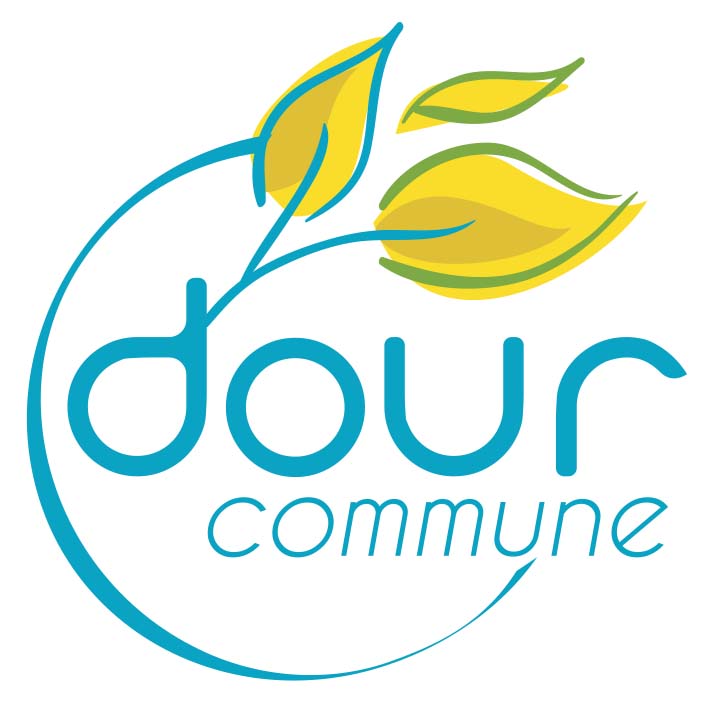 REGLEMENT GENERAL DE POLICELIVRE IIIDELINQUANCES ENVIRONNEMENTALESDOURPRÉAMBULELe présent règlement permet aux communes de la Zone de police des Hauts-Pays de lutter plus rapidement et plus efficacement contre les incivilités et les délinquances environnementales.Ce règlement instaure le système des sanctions administratives qui répond de la manière adéquate à la problématique ici posée.Ces dispositions permettront, à chacune des communes de la Zone de Police, de réduire le sentiment d’impunité.En effet, la procédure liée aux sanctions administratives est relativement rapide.Le contrevenant subira donc une réponse beaucoup plus rapide aux faits qu’il aura commis en infraction au présent règlement.Le décret de la lutte contre la délinquance environnementale prévoit également des sanctions pénales ou administratives.Ces nouvelles dispositions devraient conduire à une réduction efficace du nombre de
comportements définis par la loi comme étant source de dérangement public, de salubrité et de propreté publique.Cela permet donc aux communes de la Zone de Police de réprimer des comportements qui sont perçus dans la vie quotidienne comme particulièrement dérangeants.De plus, il concerne également les matières relevant des missions de la Commune en vue d’assurer le bon respect des législations applicables en matière d’environnement.Il s’agit donc d’un document de référence qui sert de code de bonne conduite pour tout citoyen de la Zone de Police des HAUTS-PAYS.Table des matièresCHAPITRE I. - Infractions prévues par le décret du 9 mars 2023 relatif aux déchets, à la circularité des matières et à la propreté publiqueArticle 1er. Sont passibles d'une amende administrative en vertu du présent règlement, les comportements suivants, visés à l’article 204, alinéa 1er, 10° à 13° (abandon) ; 14° et 18° (incinération) du décret du 9 mars 2023 relatif aux déchets, à la circularité des matières et à la propreté publique. Interdiction d’incinérer en plein air :1° l'incinération de déchets ménagers en plein air ou dans des installations non conformes aux dispositions de la législation en matière de déchets, à l'exception de l'incinération des déchets secs naturels provenant des forêts, des champs et des jardins, telle que réglementée par le Code rural et le Code forestier (2e catégorie) ;Abandon de déchets :2° l'abandon de déchets dans le cadre de l'exercice habituel d'une activité (2e catégorie) ;3° l’abandon de déchets d'une manière telle que l'environnement et, le cas échéant, la santé humaine, ont été ou sont susceptibles d'être mis en danger (2e catégorie) ;4° l’abandon de déchets d'une manière telle que le bien-être animal et, le cas échéant, la vie de l'animal, ont été ou sont susceptibles d'être mis en danger (2e catégorie) ;5° l’abandon de déchets, dans un autre contexte que celui visé au 2° et d'une manière autre que celles visées aux 3°et 4° (2e catégorie).Sont notamment visés les comportements suivants :le fait de déposer des écrits imprimés ou tout autre publicité dans les boîtes aux lettres qui mentionnent clairement la volonté de ne pas recevoir ce genre d’imprimés par le biais d’un autocollant apposé sur la boîte aux lettres et ce, en vue de prévenir la production de déchets publicitaires ;  le fait d’abandonner des canettes, des papiers, … ;le fait d’abandonner un emballage, un sac poubelle, un bidon d’huile usagée, un récipient ou un fût même vide, des déchets inertes ou même seuls ou en mélange générés par des travaux de transformation réalisés par des non professionnels, des déchets amiantifères ;  le fait de jeter des déchets (cannettes, papiers, mégots …) ailleurs que dans les bacs et poubelles prévus à cet effet ;  le fait de déposer, de faire déposer, d’abandonner ou de faire abandonner des déchets ménagers, des matériaux de démolition, des épaves, ou toute chose ou tout objet sur la voie publique, dans les poubelles publiques ou tout autre lieu public, sauf ceux prévus à cet effet par autorisation spéciale, telles que par exemple les autorisations relatives aux emplacements de conteneurs ; le fait de déposer, de conserver d’abandonner des déchets ménagers, des matériaux de démolition, des épaves, ou tout autre chose ou objet sur des domaines privés ou de donner des autorisations en ce sens malgré le fait de la propriété, si aucune autorisation écrite n’a été accordée à cet effet par l’autorité compétente ; la chute accidentelle ou non de déchets au cours d’un transport ;le jet de déchets par les occupants d’un véhicule ;le jet de déchet par tout usager de la voie publique ;le jet de détritus à partir d’un véhicule à l’arrêt ou non ;le fait d’abandonner des déjections canines sur la voie publique ou tout autre lieu public ainsi que les espaces privés accessibles au public, sauf dans les espaces sanitaires réservés à cet effet. CHAPITRE II. -  Infractions prévues par le Code de l'eauInterdictions prévues en matière d'eau de surface :Article 2. Est passible d'une amende administrative en vertu du présent règlement :1° celui qui commet une des infractions visées à l'article D.393 du Code de l'eau (3e catégorie). Sont notamment visés, à cet article, les comportements suivants :le fait de vidanger et de recueillir les gadoues chez des tiers, soit sans disposer de l'agrément requis, soit en éliminant les gadoues d'une manière interdite ;le fait de nettoyer un véhicule à moteur, une machine ou d'autres engins similaires dans une eau de surface ordinaire ou à moins de 10 mètres de celle-ci alors que le produit nettoyant est susceptible de s'y écouler sans disposer du permis d'environnement requis ;le fait de contrevenir à certaines dispositions adoptées par le Gouvernement en vue d'assurer l'exécution de la protection des eaux de surface et la pollution des eaux souterraines à partir d'eaux de surface, notamment l’arrêté royal du 3 août 1976 portant le règlement général relatif aux déversements des eaux usées dans les eaux de surface ordinaires, dans les égouts publics et dans les voies artificielles d'écoulement des eaux pluviales ;le fait de tenter de commettre l'un des comportements suivants :introduire des gaz polluants, des liquides interdits par le Gouvernement, des déchets solides qui ont été préalablement soumis ou non à un broyage mécanique ou des eaux contenant de telles matières dans les égouts publics, les collecteurs, les eaux de surface et les voies artificielles d'écoulement ;jeter ou déposer des objets, introduire des matières autres que des eaux usées dans les égouts publics, les collecteurs et les eaux de surface et les voies artificielles d’écoulement des eaux pluviales.déverser dans les égouts et les collecteurs des eaux usées contenant des fibres textiles, des huiles minérales, des produits inflammables ou explosifs, des solvants volatils, des gaz dissous inflammables ou explosifs ou des produits susceptibles de provoquer le dégagement de tels gaz ou d'émanations qui dégradent le milieu2°   celui qui, en matière d'évacuation des eaux usées (Raccordement aux égouts) (3e catégorie) :n'a pas raccordé à l'égout l'habitation située le long d'une voirie qui en est déjà équipée;n'a pas raccordé pendant les travaux d'égouttage son habitation située le long d'une voirie qui vient d'être équipée d'égouts ;Commentaire : A cet effet, lors des travaux d’égouttage, la Commune fera réaliser d’office, aux conditions du règlement des taxes en vigueur, les raccordements particuliers à l’égout. 
Par extension, lors des travaux d’amélioration de voirie, la Commune fera réaliser d’office, et aux mêmes conditions, le raccordement des habitations en infraction ;n'a pas sollicité l'autorisation préalable écrite du collège communal pour le raccordement de son habitation à l’égout ;a déversé l'ensemble des eaux pluviales et des eaux claires parasites dans l'égout séparatif sur les parties de la voirie ainsi équipée ou n'évacue pas les eaux pluviales par des puits perdants, des drains dispersants, des voies artificielles d'écoulement ou par des eaux de surface pour autant que ce ne soit pas interdit par ou en vertu d'une autre législation ;n'a pas équipé toute nouvelle habitation d'un système séparant l'ensemble des eaux pluviales des eaux urbaines résiduaires ;ne s’équipe pas conformément aux modalités arrêtées par le Gouvernement lorsque les eaux usées déversées ne sont pas traitées par une station d'épuration ;n’évacue pas les eaux urbaines résiduaires exclusivement par le réseau d'égouttage lors de la mise en service de la station d'épuration ;ne met pas hors-service la fosse septique suite à l'avis de l'organisme d'assainissement agréé ; ne fait pas vider la fosse septique par un vidangeur agréé ;ne s’est pas raccordé à l'égout existant dans les 180 jours qui suivent la notification de la décision d'un refus de permis pour l'installation d'un système d'épuration individuelle à la place du raccordement à l'égout ;n'a pas équipé d'origine toute nouvelle habitation construite en zone soumise au régime d'assainissement collectif, le long d'une voirie non encore équipée d'égout, d'un système d'épuration individuelle répondant aux conditions définies en exécution du décret du 11 mars 1999 relatif au permis d'environnement lorsqu'il est établi que le coût du raccordement à un égout futur serait excessif ;n'a pas équipé d'un système d'épuration individuelle toute nouvelle habitation ou tout groupe d'habitations nouvelles pour lequel s'applique le régime d'assainissement autonome ;n'assure pas que l'égout ne récolte pas les eaux claires parasites en ne raccordant pas l'habitation au réseau d'égouttage dès la mise en service de celui-ci, en n'équipant pas une nouvelle habitation, dans l'attente de la mise en service du système d'épuration prévu, d'une fosse septique by-passable munie d'un dégraisseur, le cas échéant, et pourvue de canalisations séparées pour la récolte des eaux pluviales et des eaux ménagères usées ;n'a pas mis en conformité l'habitation pour laquelle le régime d'assainissement autonome est d'application ;n'a pas équipé, dans les délais impartis, d'un système d'épuration individuelle toute habitation devant en être pourvue.Eau de consommation domestique :En matière d'eau destinée à la consommation humaineArticle 3. Est passible d'une sanction administrative en vertu du présent règlement, celui qui commet une infraction visée à l'article D.401 du Code de l'eau. Sont notamment visés (4e catégorie) :1° le fait, pour un propriétaire qui s'approvisionne par le biais d'une ressource alternative ou complémentaire à l’eau de distribution, de ne pas assurer une séparation complète entre ce réseau d'approvisionnement et le réseau d'eau de distribution ;2° le fait, pour un particulier, de ne pas autoriser l'accès à son installation privée aux préposés du fournisseur, dans la mesure où les conditions imposées par l'article D.189 du Code de l'eau ont été respectées ;3° le fait de prélever de l'eau sur le réseau public de distribution en dehors des cas prévus par le Code de l'eau ou sans l'accord du distributeur.En matière de Certibeau :Article 4. Est passible d'une sanction administrative en vertu du présent règlement celui qui commet une infraction visée à l’article D.410 du Code de l’eau. Sont visés (3e catégorie)le fait de raccorder à la distribution publique de l'eau un immeuble visé à l'article D.227ter, paragraphes 2 et 3 du Code de l’eau, qui n'a pas fait l'objet d'un CertiBEau concluant à la conformité de l'immeuble ;le fait d’établir un CertiBEau sans disposer de l'agrément requis en qualité de certificateur au sens de l'article D.227quater du Code de l’eau ;le fait d’établir un CertiBEau dont les mentions sont non conformes à la réalité.En matière de cours d'eau non navigables :Article 5. Est passible d'une sanction administrative en vertu du présent règlement celui qui commet une infraction visée à l'article D. 408, paragraphe 1er du Code de l'eau, à savoir (3e catégorie) :1° celui qui crée un nouvel obstacle dans le lit mineur d'un cours d'eau non navigable sans prévoir une solution garantissant la libre circulation des poissons conformément à l'article D. 33/10, alinéa 1er du Code de l’eau ;2° celui qui ne respecte pas le débit réservé imposé en vertu de l'article D. 33/11 du Code de l’eau ;3° celui qui contrevient à l'article D. 37, paragraphe 3 du Code de l’eau (déclaration préalable pour certains travaux);4° le riverain, l'usager ou le propriétaire d'ouvrage sur un cours d'eau qui entrave le passage des agents de l'administration, des ouvriers et des autres personnes chargées de l'exécution des travaux ou des études, ou qui entrave le dépôt sur ses propriétés des matières enlevées du lit du cours d'eau non navigable ainsi que des matériaux, de l'outillage et des engins nécessaires pour l'exécution des travaux ;5° celui qui, sans l'autorisation requise du gestionnaire du cours d'eau non navigable, d'une façon non conforme à celle-ci ou sans respecter les conditions fixées par le Gouvernement, effectue ou maintient des travaux dans le lit mineur tels que visés à l'article D. 40 du Code de l’eau ;6° celui qui, soit :a) dégrade ou affaiblit le lit mineur ou les digues d'un cours d'eau non navigable ;b) obstrue le cours d'eau non navigable ou dépose à moins de six mètres de la crête de berge ou dans des zones soumises à l'aléa d'inondation des objets ou des matières pouvant être entrainés par les flots et causer la destruction, la dégradation ou l'obstruction des cours d'eau non navigables ;c) laboure, herse, bêche ou ameublit d'une autre manière la bande de terre d'une largeur d'un mètre, mesurée à partir de la crête de la berge du cours d'eau non navigable vers l'intérieur des terres ;d) enlève, rend méconnaissable ou modifie quoi que ce soit à la disposition ou à l'emplacement des échelles de niveau, des clous de jauge ou de tout autre système de repérage mis en place à la requête du gestionnaire ;e) couvre de quelque manière que ce soit les cours d'eau non navigables sauf s'il s'agit d'actes et travaux tels que déterminés par le Gouvernement ;f) procède à la vidange d'un étang ou d'un réservoir dans un cours d'eau non navigable sans se conformer aux instructions du gestionnaire ;g) procède à des prélèvements saisonniers d'eau dans un cours d'eau non navigable sans se conformer aux instructions du gestionnaire ;h) installe une prise d'eau permanente de surface ou un rejet d'eau dans un cours d'eau non navigable sans se conformer aux instructions du gestionnaire ;i) procède à des plantations ou à des constructions le long d'un cours d'eau non navigable sans respecter les conditions fixées par le Gouvernement ;j) laisse subsister les situations créées à la suite des actes visés au 6°.7° celui qui contrevient aux obligations prévues aux articles D. 42/1 et D. 52/1 du Code de l’eau (clôture des pâtures en bord de cours d’eau);8° l'usager ou le propriétaire d'un ouvrage établi sur un cours d'eau non navigable qui ne s'assure pas que cet ouvrage fonctionne en conformité aux instructions qui lui sont données par le gestionnaire et, en tout état de cause, d'une manière telle que les eaux dans le cours d'eau atteignent un niveau minimal, ne dépassent pas un niveau maximal ou se situent entre un niveau minimal et un niveau maximal indiqués par le clou de jauge ou de tout autre système de repérage placé conformément aux instructions du gestionnaire, et qui, en cas d'urgence, n'obéit pas aux injonctions du gestionnaire du cours d'eau non navigable;9° celui qui omet de respecter les conditions ou d'exécuter les travaux ou de supprimer des ouvrages endéans le délai imposé par le gestionnaire en vertu de l'article D. 45 du Code de l’eau.Article 6. Est passible d'une sanction administrative en vertu du présent règlement celui qui commet une infraction visée à l'article D. 408, paragraphe 2 du Code de l'eau, à savoir (4e catégorie) :1° celui qui néglige de se conformer aux injonctions du gestionnaire :a) en ne plaçant pas à ses frais, dans le lit mineur du cours d'eau non navigable, des échelles de niveau ou des clous de jauge ou tout autre système de repérage ou en modifiant l'emplacement ou la disposition des échelles ou des clous ou des systèmes de repérage existants ;b) en ne respectant pas l'interdiction faite par le gestionnaire durant une période de l'année d'utiliser certaines embarcations dans des parties déterminées de cours d'eau non navigables;2° celui qui omet d'exécuter les travaux d'entretien ou de réparation aux étangs, plans d'eau et réservoirs de barrage et dont il a la charge en application de l'article D. 37, paragraphe 2, alinéa 3 du Code de l’eau ;3° celui qui omet d'exécuter les travaux d'entretien ou de réparation nécessaires endéans le délai imposé par le gestionnaire et dont il a la charge en application de l'article D. 39 du Code de l’eau.CHAPITRE III. - Infractions prévues par le décret du 27 mars 2014 relatif à la pêche fluviale, à la gestion piscicole et aux structures halieutiquesArticle 7. Est passible d'une sanction administrative en vertu du présent règlement celui qui commet une infraction visée à l’article 33 du décret du 27 mars 2014 relatif à la pêche fluviale, à la gestion piscicole et aux structures halieutiques, à savoir, notamment :1° celui qui ne respecte pas les modalités d’exercice de la pêche arrêtées par le Gouvernement en vertu de l’article 10 du décret, notamment celles définies dans l’arrêté du Gouvernement wallon du 8 décembre 2016 relatif aux conditions d'ouverture et aux modalités d'exercice de la pêche (3e catégorie)2° celui qui, en vue d'enivrer, de droguer ou de détruire les poissons ou les écrevisses, jette directement ou indirectement dans les eaux soumises au décret des substances de nature à atteindre ce but (3e catégorie)3° celui qui empoissonne, sans autorisation préalable, les eaux auxquelles s'applique le décret (3e catégorie)4° celui qui pêche sans la permission de celui à qui le droit de pêche appartient (4e catégorie)5° celui qui pêche sans être titulaire d'un permis de pêche régulier et en être porteur au moment où il pêche (4e catégorie).Article 8. Sans préjudice de l'article D. 180 du Livre Ier du Code de l'Environnement, les peines encourues en vertu de l'article 7 peuvent être portées au double du maximum :1° si l'infraction a été commise en dehors des heures où la pêche est autorisée ;2° si l'infraction a été commise en bande ou en réunion ;3° si l'infraction a été commise dans une réserve naturelle visée à l'article 6 de la loi du 12 juillet 1973 sur la conservation de la nature.Dans ces hypothèses, la peine d'amende minimale encourue ne peut en tout cas être inférieure au triple du minimum prévu pour une infraction de troisième catégorie.CHAPITRE IV. - Infractions prévues par le décret du 10 juillet 2013 instaurant un cadre pour parvenir à une utilisation des pesticides compatible avec le développement durableArticle 9. Est passible d'une sanction administrative en vertu du présent règlement celui qui commet une infraction visée à l’article 9 du décret du 10 juillet 2013 instaurant un cadre pour parvenir à une utilisation des pesticides compatible avec le développement durable, à savoir (3e catégorie)celui qui applique, utilise ou manipule des pesticides en contravention aux articles 3, 4, 4/1, 4/2 et 6 du décret du 10 juillet 2013 ainsi qu'à leurs arrêtés d'exécution, notamment l’arrêté du Gouvernement wallon du 11 juillet 2013 relatif à une application des pesticides compatible avec le développement durable et l’arrêté du Gouvernement wallon du 22 mars 2018 interdisant l'utilisation de pesticides contenant des néonicotinoïdes (arrêté annulé par le Conseil d’état voir arrêt n°247.769 du 11/06/2020) ;celui qui contrevient aux principes généraux en matière de lutte intégrée contre les ennemis des végétaux, tels que fixés par le Gouvernement en application de l'article 5, paragraphe 1er du décret du 10 juillet 2013 (Programme wallon de réduction des pesticides).CHAPITRE V. – Infractions prévues en vertu de la législation relative aux établissements classésObligations :Article 10. Est passible d'une sanction administrative en vertu du présent règlement celui qui commet une infraction visée à l'article 77, alinéa 2, du décret du 11 mars 1999 relatif au permis d'environnement, à savoir (3e catégorie):celui qui ne consigne pas dans un registre toute transformation ou extension d'un établissement de classe 1 ou 2 lorsque la consignation dans un registre est requise ;celui qui ne porte pas à la connaissance des autorités concernées la mise en œuvre du permis d'environnement ou unique au moins 15 jours avant celle-ci;celui qui ne prend pas toutes les précautions nécessaires pour éviter, réduire les dangers, nuisances ou inconvénients de l'établissement ou y remédier ; celui qui ne signale pas immédiatement à l'autorité compétente et au fonctionnaire technique, tout accident ou incident de nature à porter préjudice aux intérêts visés à l'article 2 du décret relatif au permis d’environnement ou toute infraction aux conditions d'exploitation ; celui qui n’informe pas l'autorité compétente, le fonctionnaire technique et les fonctionnaires et agents désignés par le Gouvernement de toute cessation d'activité au moins dix jours avant cette opération sauf cas de force majeure ;celui qui ne conserve pas, sur les lieux de l'établissement ou à tout autre endroit convenu avec l'autorité compétente, l'ensemble des autorisations en vigueur ainsi que toute décision de l'autorité compétente de prescrire des conditions complémentaires d'exploitation.CHAPITRE VI. - Infractions prévues par la loi du 12 juillet 1973 sur la conservation de la natureArticle 11. Est passible d'une sanction administrative en vertu du présent règlement celui qui commet une infraction visée à l'article 63, alinéas 1 et 3 de la loi du 12 juillet 1973 sur la conservation de la nature.1° Sont notamment visés par l'article 63, alinéa 1, de la loi du 12 juillet 1973 sur la conservation de la nature, les comportements suivants (3e catégorie) :tout fait susceptible de porter atteinte aux oiseaux appartenant à une des espèces vivant naturellement à l’état sauvage sur le territoire européen, ainsi que leurs sous-espèces, races ou variétés, quelle que soit leur origine géographique, ainsi que les oiseaux hybridés avec un oiseau de ces espèces, ainsi que le commerce de ceux-ci (L. 12.7.1973, art. 2, par. 2);tout fait susceptible de porter atteinte aux espèces protégées de mammifères, amphibiens, reptiles, poissons et invertébrés ainsi qu’à leur habitat naturel et le commerce de celles-ci    (L. 12.7.1973, art. 2bis);l'utilisation de moyens de capture et de mise à mort interdits lorsque cette capture ou mise à mort est autorisée (L. 12.7.1973, art. 2quinquies);tout fait susceptible de porter atteinte aux espèces végétales protégées ainsi qu’à leur habitat naturel et le commerce de celles-ci;le fait d’introduire dans la nature ou dans les parcs à gibier des espèces animales non indigènes (sauf les espèces servant à l’agriculture ou à la sylviculture) ou des souches non indigènes d'espèces animales et végétales indigènes à l'exclusion des souches des espèces qui font l'objet d'une exploitation sylvicole ou agricole (L. 12.7.1973, art. 5ter);le fait, dans une réserve naturelle de tuer, de chasser ou de piéger de n'importe quelle manière des animaux, de déranger ou de détruire leurs jeunes, leurs œufs, leurs nids ou leurs terriers ou d'enlever, couper, déraciner ou mutiler des arbres et des arbustes, de détruire ou d'endommager le tapis végétal (L. 12.7.1973, art. 11, al. 1er);le fait, dans un site Natura 2000, de détériorer les habitats naturels et de perturber les espèces pour lesquels le site a été désigné, pour autant que ces perturbations soient susceptibles d'avoir un effet significatif le fait de ne pas respecter les interdictions générales et particulières applicables dans un site Natura 2000 ;le fait de violer les articles du décret du 2 mai 2019 relatif à la prévention et à la gestion de l'introduction et de la propagation des espèces exotiques envahissantes non visés à l'alinéa 3 de l’article 63 de la loi sur la conservation de la nature ou les arrêtés d'exécution non visés à l'alinéa 3 de l’article 63 de la loi sur la conservation de la nature.le fait de planter ou de replanter des résineux, de laisser se développer leurs semis à moins de six mètres de tout cours d’eau (L. 12.7.1973, art. 56, par. 1) 2°  Est visé par l'article 63, alinéa 3 de la loi du 12 juillet 1973 sur la conservation de la nature, le fait de contrevenir au règlement communal du 21 mars 2024 relatif à la protection animale contre les risques liés à l’usage nocturne et crépusculaire des tondeuses à gazon automatisées (4e catégorie)CHAPITRE VII. - Infractions prévues par la loi du 18 juillet 1973 relative à la lutte contre le bruitArticle 12. Est passible d'une sanction administrative en vertu du présent règlement, celui qui commet une infraction visée à l'article 11 de la loi du 18 juillet 1973 relative à la lutte contre le bruit, à savoir, celui qui créée directement ou indirectement, ou laisse perdurer une nuisance sonore dépassant les normes fixées par le Gouvernement (notamment l’arrêté royal du 24 février 1977 fixant les normes acoustiques pour la musique dans les établissements publics et privés) ou celui qui enfreint les dispositions d'arrêtés pris en exécution de la loi du 18 juillet 1973 relative à la lutte contre le bruit (3e catégorie).CHAPITRE VIII. - Infractions prévues par le Code de l'environnement en ce qui concerne les modalités des enquêtes publiquesArticle 13. Est passible d'une sanction administrative en vertu du présent règlement celui qui commet une infraction visée à l'article D. 29-28 du Code de l'environnement, à savoir, celui qui fait entrave à l'enquête publique ou soustrait à l'examen du public des pièces du dossier soumis à enquête publique (4e catégorie).CHAPITRE IX. - Infractions prévues par le décret du 4 octobre 2018 relatif au code wallon du bien-être des animauxArticle 14. Est passible d'une sanction administrative en vertu du présent règlement, celui qui commet une infraction visée à l’article D 105, §2 du Code wallon du bien-être des animaux, à savoir, notamment (3° catégorie) : 1° celui qui détient un animal sans disposer des compétences ou de la capacité requises pour le détenir en vertu de l'article D.6, § 2 du code ;D.6.,§2. Sans préjudice du paragraphe 1er, toute personne qui détient un animal doit avoir la compétence et la capacité pour le détenir. Sur avis du Conseil wallon du Bien-être des animaux, le Gouvernement peut arrêter des règles relatives aux compétences et capacités nécessaires des personnes qui détiennent un animal. Il peut, notamment, soumettre la détention d'un animal à un régime d'autorisation.2° celui qui ne procure pas à un animal détenu en prairie un abri au sens de l'article D.10 du code ;D.10. Tout animal détenu en extérieur dispose d'un abri naturel ou artificiel pouvant le préserver des effets néfastes du vent, du soleil et de la pluie. A défaut d'un abri visé à l'alinéa 1er et en cas de conditions météorologiques pouvant porter atteinte à son bien-être, l'animal est déplacé dans un lieu d'hébergement adéquat.3° celui qui détient un animal abandonné, perdu ou errant, sans y avoir été autorisé par ou en vertu du code wallon du bien-être des animaux ;4° celui qui ne restitue pas un animal perdu à son responsable identifié conformément à l'article D.12, §3 du code ;D.12. §3 L'animal est tenu à la disposition de son responsable pendant vingt jours à dater du jour où il a été recueilli. Passé ce délai, le refuge ou le parc zoologique en devient propriétaire.5° celui qui ne procède pas à l'identification ou à l'enregistrement d'un animal conformément à l'article D.15 du code ;D.15. §1er Le Gouvernement peut prendre des mesures pour identifier et enregistrer les animaux de compagnie, pour les espèces qu'il détermine. Dans ce cas, il détermine le tarif de la redevance pour l'identification et l'enregistrement à charge du responsable de l'animal.Le responsable des animaux de compagnie le fait identifier et enregistrer selon les modalités prévues par le Gouvernement.§2. La redevance pour l'identification et l'enregistrement d'un animal de compagnie peut être augmentée d'une contribution de lutte contre les abandons dont le montant est fixé par le Gouvernement.Pour les chiens et chats, le montant de la contribution visée à l'alinéa 1er est fixé :1° à 4 euros par chien et à 1 euro par chat lorsque la personne qui procède à l'identification et l'enregistrement est un particulier ;2° à 20 euros par chien et à 5 euro par chat lorsque la personne qui procède à l'identification et l'enregistrement dispose d'un agrément au sens de l'article D.28.§ 3. La contribution visée au paragraphe 2 est à charge de la personne qui procède à l'identification et l'enregistrement. Cette contribution est affectée à la section « protection contre les abandons et la maltraitance animale » du Fonds budgétaire du bien-être des animaux visés au Chapitre 10.Les refuges, associations œuvrant dans l'intérêt des animaux et les familles d'accueil sont exonérés du paiement de la contribution.Le Gouvernement détermine les modalités de perception de la redevance et de la contribution.Commentaires de cet article :25 avril 2014 - Arrêté royal relatif à l'identification et l'enregistrement des chiens (M.B. 27.06.2014)28 avril 2016 - Arrêté du Gouvernement wallon relatif à l'identification et l'enregistrement des chats (M.B. 12.05.2016)17 octobre 2017 - Arrêté ministériel du 17 octobre 2017 relatif à l'identification, l'enregistrement et la stérilisation des chats (M.B. 27.10.2017)6° celui qui contrevient aux règles adoptées par le Gouvernement en vertu de l'article D.19 du code, notamment l’arrêté du Gouvernement wallon du 15 décembre 2016 relatif à la stérilisation des chats domestiques ;D.19. § 1er. Afin d'assurer leur bien-être, le Gouvernement peut prendre des mesures pour limiter la reproduction de certains animaux. Ces mesures peuvent porter sur un groupe spécifique ou sur un animal déterminé.Le Gouvernement peut soutenir financièrement toute initiative à cet égard selon les modalités qu'il détermine.§ 2. Le paragraphe 1er est sans préjudice des réglementations applicables aux animaux détenus à des fins de production agricole.Commentaires de cet article :17 octobre 2017 - Arrêté ministériel relatif à l'identification, l'enregistrement et la stérilisation des chats (M.B. 27.10.2017)7° celui qui détient un animal en contravention aux articles D.20 ou D.21 du code ;D.20. § 1er. Le Gouvernement peut établir des listes de catégories d'animaux aux fins d'en limiter la détention.Lorsqu'une telle liste est établie, seules les espèces visées par la liste peuvent être détenues.§ 2. Par dérogation au paragraphe 1er, alinéa 2, des espèces absentes des listes établies peuvent être détenues par :1° un parc zoologique ;2° un particulier spécialisé ou un éleveur agricole :a) pour les animaux détenus avant la date d'entrée en vigueur de la liste concernée, ou ;b) agréés sur avis de la Commission visée à l'article D.22;3° un médecin-vétérinaire, pour les animaux confiés temporairement pour des soins vétérinaires ;4° un refuge ou une famille d'accueil, pour les animaux :a) saisis et placés dans le refuge ou dans une famille d'accueil conformément à l'article D.149bis du Livre Ier du Code de l'Environnement ou ;b) perdus ou abandonnés pour autant qu'il s'agisse d'animaux visés par l'agrément du refuge.Le Gouvernement fixe la procédure et les conditions pour l'application de l'alinéa 1er, 2°.Une redevance est due pour la demande d'agrément visé à l'alinéa 1er, 2°, b), selon le tarif fixé par le Gouvernement.Commentaires de cet article :24 juillet 2018 - Arrêté du Gouvernement wallon fixant la liste des mammifères qui peuvent être détenus (M.B. 25.09.2018) D.21. Il est interdit de détenir :1° un cétacé ;2° des animaux à des fins exclusives ou principales de production de fourrure.8° celui qui ne respecte pas les conditions fixées en vertu de l'article D.24 du code, notamment celles prévues dans l’arrêté royal du 2 septembre 2005 relatif au bien-être des animaux utilisés dans les cirques et les expositions itinérantes ;D.24. Le Gouvernement peut prescrire des mesures visant à assurer le bien-être des animaux présentés dans les expositions d'animaux ou utilisés à des fins de dressage, de publicité, de mise en scène, de concours, de compétitions, de démonstrations, de fêtes foraines et à d'autres fins similaires.Dans le cadre des manifestations visées à l'alinéa 1er, le Gouvernement détermine selon les cas :1° les règles imposées aux organisateurs et à leurs préposés ;2° les substances interdites qui ont pour but d'influencer les prestations des animaux ou qui sont de nature à empêcher le dépistage de ces substances.Commentaires de cet article :23 septembre 1998 - Arrêté royal relatif à la protection des animaux lors de compétitions14 février 1995 - Arrêté royal fixant la liste des produits interdits améliorant les prestations chez les pigeons9°celui qui fait participer ou admet à des expositions d'animaux, des expertises ou à un concours des animaux ayant subi une intervention interdite en contravention à l'article D.38 du code ;D.38. Il est interdit de faire participer ou d'admettre à des expositions d'animaux, des expertises ou à un concours des animaux ayant subi une intervention interdite par l'article D.36 [amputations].Dans tous les cas, il est interdit de faire participer ou d'admettre à des expositions ou concours un équidé ou un chien ayant subi une amputation de la queue ou des oreilles.Commentaires de cet article :17 mai 2001 - Arrêté royal relatif aux interventions autorisées sur les vertébrés pour l'exploitation utilitaire de l'animal ou pour limiter la reproduction de l'espèce.10° celui qui ne respecte pas les conditions de commercialisation des animaux fixées en vertu de l'article D.43 du code dans l’arrêté royal du 27 avril 2007 portant les conditions d'agrément des établissements pour animaux et portant les conditions de commercialisation des animaux;D.43. Le Gouvernement peut, moyennant l'avis du Conseil wallon du bien-être des animaux, fixer des conditions de commercialisation des animaux. Ces conditions se rapportent à l'âge des animaux mis en vente, à leur identification, à leur origine, aux informations à donner à l'acquéreur, aux garanties pour l'acquéreur et aux certificats y afférents, à l'encadrement, au conditionnement, à la présentation et l'exposition en vue de la commercialisation, à l'obtention d'un agrément le cas échéant et au respect de certaines conditions d'élevage.Le Gouvernement peut établir le contenu minimal des contrats de vente ou d'adoption d'animaux.Commentaires de cet article :Arrêté royal du 27 avril 2007 portant les conditions d'agrément des établissements pour animaux et portant les conditions de commercialisation des animaux11° celui qui ne respecte pas ou s'oppose au respect des interdictions visées à l'article D.45 du code ou aux conditions fixées en vertu de ce même article ;D.45. Il est interdit :1° de conclure un contrat de crédit, au sens de la loi du 12 juin 1991 relative au crédit à la consommation, en vue de l'acquisition d'un animal ;2° de commercialiser ou donner des animaux à une personne mineure ;3° de faire du démarchage en vue de commercialiser ou donner un animal ;4° d'afficher des soldes, ristournes et rabais pour la commercialisation d'un animal ;5° d'offrir un animal sous forme de vente conjointe ;6° de mettre en location un animal et de le louer, sauf dans les cas autorisés par le Gouvernement.Les interdictions visées à l'alinéa 1er, 1°, 3°, 4° et 6°, ne s'appliquent pas pour les animaux détenus à des fins de production agricole.12° celui qui ne respecte pas ou s'oppose au respect de l'interdiction de commercialisation ou de donation visée aux articles D.46 ou D.47 du code, ou aux conditions fixées en vertu de ces articles ;D.46. § 1er. Il est interdit de commercialiser ou donner un animal :1° qui n'a pas été identifié ni enregistré conformément aux prescriptions légales et réglementaires ;Commentaires de cet article :Art. 3 Arrêté du gouvernement wallon du 28 avril 2016 relatif à l’identification et l’enregistrement des chats et art. 2 §1er Arrêté ministériel du 17 octobre 2017 relatif à l’identification, l’enregistrement et la stérilisation des chatsArt. 4 et 32, §1er Arrêté royal du 25 avril 2014 relatif à l’identification et l’enregistrement des chiens 2° introduit frauduleusement ou détenu illégalement sur le territoire wallon ; 3° ayant subi une intervention interdite conformément à l'article D.36, sauf s'il peut être prouvé que l'intervention a été effectuée avant l'entrée en vigueur de l'interdiction ; Voir par exemple : Arrêté royal du 17 mai 2001 relatif aux interventions autorisées sur les vertébrés pour Commentaires de cet article : l'exploitation utilitaire de l'animal ou pour limiter la reproduction de l'espèce 4° ayant subi un acte visé à l'article D.39, alinéa 1er, 4° et 8°. Par dérogation à l'alinéa 1er, les refuges sont autorisés à mettre à l'adoption et à faire adopter un animal visé à l'alinéa 1er. Lorsqu'un refuge recueille un animal qui n'a pas été identifié ni enregistré conformément aux prescriptions légales et réglementaires, il le fait identifier et enregistrer au préalable à toute adoption. § 2. Il est interdit de commercialiser un animal adopté dans un refuge. § 3. Le Gouvernement peut interdire totalement ou partiellement la commercialisation ou la donation d'animaux non sevrés ou sevrés prématurément. Commentaires de cet article :Art. 27 §1er et art. 28 Arrêté royal du 27 avril 2007 portant les conditions d’agrément des établissements pour animaux et portant les conditions de commercialisation des animaux D.47. § 1er. Il est interdit de commercialiser ou donner dans un lieu public : 1° un chien ou un chat ; 2° un animal autre qu'un chien ou un chat, sauf sur un marché d'animaux, un marché communal ou une exposition d'animaux dans le respect des conditions établies par le Gouvernement. Le Gouvernement peut limiter la commercialisation ou la donation d'animaux sur les marchés communaux, sur les marchés d'animaux et lors d'une exposition d'animaux aux espèces animales dont il fixe la liste. § 2. Il est interdit d'exposer un animal, en vue de sa commercialisation ou de sa donation, dans les devantures des établissements. § 3. Un chien ou un chat ne peut pas être détenu en vue de sa commercialisation ou de sa donation dans l'espace commercial d'un établissement commercial pour animaux ou dans ses dépendances13°celui qui laisse un animal enfermé dans un véhicule, de manière telle que les conditions ambiantes pourraient mettre en péril la vie de l'animal. Article 15. L’infraction de troisième catégorie est sanctionnée comme une infraction de deuxième catégorie si le fait infractionnel :1° est commis par un professionnel ;2° a eu pour conséquence de provoquer dans le chef d'un animal soit :a) la perte de l'usage d'un organe ;b) une mutilation grave ;c) une incapacité permanente ;d) la mort.Pour l'application du 1°, l'on entend par professionnel toute personne qui exerce une activité nécessitant un agrément ou tirant un revenu de l'utilisation d'animaux.CHAPITRE X. - Infractions prévues par le décret du 17 janvier 2019 relatif à la lutte contre la pollution atmosphérique liée à la circulation des véhiculesArticle 16. Est passible d'une sanction administrative en vertu du présent règlement, celui qui commet une infraction visée à l’article 17 du décret du 17 janvier 2019 relatif à la lutte contre la pollution atmosphérique liée à la circulation des véhicules, à savoir, notamment (2e catégorie) :1° celui qui circule avec un véhicule frappé d’une interdiction de circulation en raison de l’euronorme à laquelle il répond ;2° celui qui, en connaissance de cause, ne s'est pas enregistré conformément à l'article 13, paragraphe 2 du décret, ou a fourni de fausses données pour l'enregistrement ;3° celui qui accède à une zone de basses émissions en contravention à l'article 4 du décret ;4° celui qui contrevient à l'article 15 du décret en ne coupant pas directement le moteur d’un véhicule lorsque ce dernier est à l'arrêt à un endroit où il n'est pas interdit de mettre un véhicule à l'arrêt ou en stationnement en application de l'article 24 du Code de la route ;CHAPITRE XI. - Infractions prévues par le décret du 31 janvier 2019 relatif à la qualité de l’air intérieurArticle 17. Est passible d'une sanction administrative en vertu du présent règlement, celui qui commet une infraction visée à l’article 16 du décret du 31 janvier 2019 relatif à la qualité de l’air intérieur, à savoir, notamment :1°le conducteur ou le passager qui, en présence d’un enfant mineur, fume à l’intérieur d’un véhicule (3e catégorie) Cette infraction fait uniquement l'objet de sanctions administratives conformément au Livre Ier du Code de l'Environnement.CHAPITRE XII. - Sanctions administrativesArticle 18. §1er. Les infractions au présent règlement sont passibles d'une amende administrative, conformément à la procédure prévue aux articles D.194 et suivants du Code de l'environnement.§2. Les infractions visées aux articles 1er et 16 du présent règlement font l'objet de la procédure prévue pour les infractions de 2e catégorie et sont passibles d'une amende de 150 à 200 000 euros.§3. Les infractions visées aux articles 2,1°et 2° ; 4 ; 5 ; 7,1°,2°et 3° ; 9 ; 10 ; 11,1° ; 12 ; 14 et 17 du présent règlement font l'objet de la procédure prévue pour les infractions de 3e catégorie et sont passibles d'une amende de 50 à 15 000 euros.§4. Les infractions visées aux articles 3 ; 6 ; 7,4°et 5° ; 11,2° et 13 du présent règlement font l'objet de la procédure prévue pour les infractions de 4e catégorie et sont passibles d'une amende de 1 à 2.000 euros.Article 19. Les mesures de restitution§1. Outre les sanctions administratives, le fonctionnaire sanctionnateur peut, soit d'office, soit sur demande de la personne désignée par le Gouvernement, soit sur demande du collège communal de la commune sur le territoire de laquelle l'infraction a été commise, prononcer, aux frais du contrevenant, les mesures de restitutions suivantes :1° la remise en état ;2° la mise en œuvre de mesures visant à faire cesser l'infraction ;3° l'exécution de mesures de nature à protéger la population ou l'environnement des nuisances causées ou de mesures visant à empêcher l'accès aux lieux de l'infraction ;4° l'exécution de mesures de nature à atténuer les nuisances causées et ces conséquences ;5° l'exécution de travaux d'aménagement visant à régler la situation de manière transitoire avant la remise en état ;6° la réalisation d'une étude afin de déterminer les mesures de sécurité ou de réparation appropriées.7° le rempoissonnement ou le repeuplement.§2. Pour déterminer la nature et l'étendue de la mesure de restitution qu'il entend prononcer, le fonctionnaire sanctionnateur peut entendre préalablement tout tiers qu'il désigne à cet effet.§3. Dans sa décision, le fonctionnaire sanctionnateur détermine le délai endéans lequel les mesures de restitution doivent être accomplies par le contrevenant.Article 20. La médiation§1. En vertu de l’article D198§1er, 2° et 3° du Livre 1er du Code de l’Environnement de la Région wallonne, des mesures alternatives à l’amende peuvent être proposées. §2. La médiation correspond à une mesure éducationnelle et réparatrice permettant au contrevenant, grâce à l'intervention d'un médiateur, de mettre en place des mesures correctrices, de réparation ou d'indemnisation.§3. Conformément à l’article D.202 du Code de l’Environnement précité, le fonctionnaire sanctionnateur peut recourir à une procédure de médiation organisée par un médiateur habilité pour traiter les dossiers en matière de sanctions administratives. §4. Le médiateur met en place la procédure de médiation, s’entretient avec les parties (le contrevenant et les victimes éventuelles des faits infractionnels), tente de les réunir au cours de la médiation, analyse les motifs et les conséquences des faits infractionnels ainsi que les attentes des parties afin de pouvoir dégager un accord. 
§5. Lorsqu'un accord est trouvé entre les différentes parties, le médiateur dresse une proposition de convention soumise à la signature des parties. Lorsque la convention est signée, le médiateur la transmet au fonctionnaire sanctionnateur pour homologation.§6. A la réception de la convention signée, le fonctionnaire sanctionnateur examine la légalité de la procédure de médiation et de la convention signée. Lorsqu'il refuse l'homologation de la convention, le fonctionnaire sanctionnateur peut adresser ses remarques au médiateur afin que la convention, en accord avec les différentes parties, soit modifiée en conséquence, ou peut décider de mettre fin à la procédure de médiation.§7. Lorsque la convention est homologuée, le fonctionnaire sanctionnateur ne peut plus infliger, à l'encontre du contrevenant, une autre sanction administrative sauf en cas de non-respect de la convention. L'homologation de la convention met fin à la procédure de médiation et à la mission du médiateur.§8. L'exécution de la convention homologuée est contrôlée, à l'issue du délai déterminé dans la convention, par le fonctionnaire sanctionnateur.
§9. Lorsque le contrevenant refuse la proposition de médiation, lorsque le médiateur constate l'échec de la procédure au cours de celle-ci ou lorsque le fonctionnaire sanctionnateur refuse l'homologation de la convention signée ou constate l'échec de la procédure de médiation, le fonctionnaire sanctionnateur peut prononcer une ou plusieurs autres sanctions. Lorsque celle-ci a été entamée, la décision du fonctionnaire sanctionnateur met fin à la procédure de médiation et à la mission du médiateur.
   L'échec de la procédure de médiation est constaté lorsque le médiateur considère, au cours des discussions, qu'il s'avère impossible de trouver un accord entre les parties ou lorsqu'il constate que le contrevenant ne prend pas, part de manière active, aux discussions. En outre, lorsque le fonctionnaire sanctionnateur constate que la convention n'est pas respectée, partiellement ou totalement, l'échec de la procédure de médiation est prononcé par le fonctionnaire sanctionnateur.Article 21 : Recours Un recours peut être introduit contre la décision par la commune ou par le contrevenant dans un délai de 60 jours qui prend cours à compter de la notification de la décision. La commune peut former un recours si aucune sanction n’a été imposée par un fonctionnaire sanctionnateur.Le recours est introduit par voie de requête devant le Tribunal de Police en cas d’infractions de troisième ou quatrième catégorie et devant le Tribunal correctionnel en cas d’infractions de deuxième catégorie.Lorsque le contrevenant est un mineur âgé de 16 ans accomplis au moment des faits, le recours est introduit auprès du Tribunal de la Jeunesse par requête gratuite. Ce recours peut également être introduit par les père, mère, les tuteurs ou les personnes qui en ont la garde.Ainsi arrêté par le Conseil communal du 21 mars 2024 Par le Conseil, La Directrice générale, 					Le Président, Pour expédition conforme ; La Directrice générale, 					Le Bourgmestre, 